INDICAÇÃO Nº 04835/2013Sugere ao Poder Executivo Municipal roçagem do mato e limpeza no entorno do campo de areia da área verde e localizado na Rua João Gilberto Franchi no bairro Jd. Orquídea.        Excelentíssimo Senhor Prefeito Municipal, Nos termos do Art. 108 do Regimento Interno desta Casa de Leis, dirijo-me a Vossa Excelência para sugerir que, por intermédio do Setor competente, promova a roçagem do mato e limpeza no entorno do campo de areia da área verde e localizado na Rua João Gilberto Franchi no bairro Jd. Orquídea, neste município.            Justificativa:Moradores procuraram este vereador questionando sobre roçagem do mato e limpeza da área mencionada, muitos pessoas estão depositando lixo de forma irregular o que vem favorecendo a proliferação de pragas peçonhentas.Plenário “Dr. Tancredo Neves”, em 29 de Agosto de 2013.ALEX ‘BACKER’-Vereador-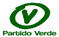 